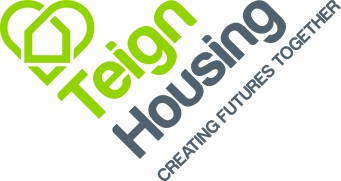 PERSON SPECIFICATION:	Tenancy Enforcement AdvisorTechnical requirementsQualitiesEssentialDesirableQualificationsA good standard of education.Housing related qualification to NVQ L3, or a willingness to study.Experience/KnowledgeAn awareness of Landlord and Tenant legislation and procedure relating to both general tenancy and other tenures.An awareness of occasions that require liaison with Social Services (eg child protection, domestic violence)Appropriate means of transport.An ability to undertake work outside of normal office hours to meet the needs of the business.A sound knowledge of Landlord and Tenant legislation and best practice, supported by practical experience.A knowledge of effective strategies available in the management of ASB, supported by practical experience.An awareness of Welfare Benefits, particularly Housing Benefits and USBA sound understanding of the rent recovery processes and pre-court action plans in relation to rent arrears.A sound knowledge of neighbourhood management strategies and techniques, supported by practical application.A good understanding of Housing Benefits.